MRYC Presents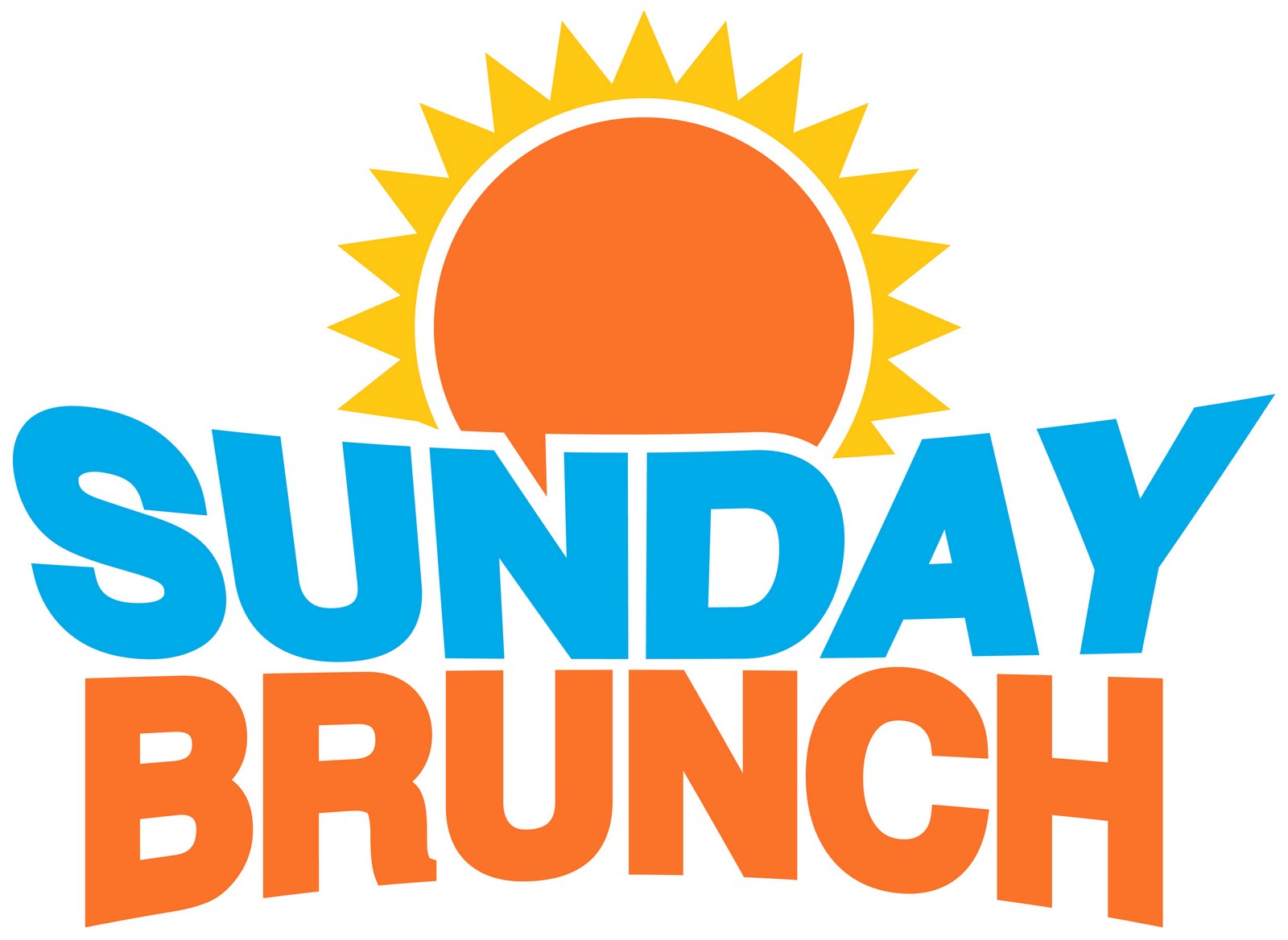 April 2nd starting at 10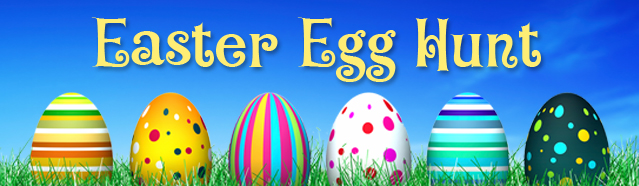 With The Easter Bunny!!Yes, that’s right!! We made a call and the Easter Bunny will be by early this year to get pictures and hide some eggs!!!The Egg Hunt will begin at 1:30 with picture opportunities!!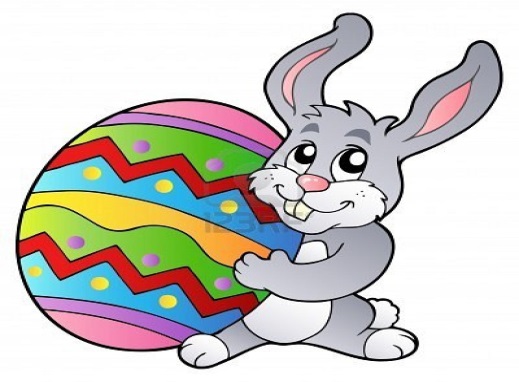 Please make reservations early and mention the number of kids coming, so we can be sure to have enough for all!!!